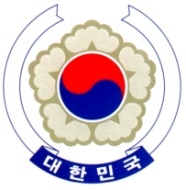 PERMANENT MISSION OF THE REPUBLIC OF KOREAGENEVAUniversal Periodic Review – Ukraine	<Check against delivery>Geneva, 15 November 2017Statement of the Republic of KoreaThank you, Mr. President,We extend our warm welcome to the delegation of Ukraine, and how Ukraine has helped with international agencies to help the situation of IDPs.Additionally, our delegation especially commends the efforts and advances made by the Ukraine Government in strengthening the independence of its judiciary and improving the criminal justice system since 2012. The independence of its public prosecutors, a self-governing lawyers’ association, along with Ukraine’s cooperation with the European Court of Human Rights would help rule of law firmly taking its place in Ukraine.In this light, the Republic of Korea would like to provide the following recommendations to Ukraine:To increase resources to protect the rights and living conditions of people in detention and prisoners ;To ensure safety of journalists and civil society activists against unlawful interference and threats;To ensure that the new education law, with its emphasis on the Ukrainian language, does not lead to discrimination against minorities. We hope these recommendations contribute to Ukraine’s continued efforts to promote and protect human rights.Thank you, Mr. President. /END/